《五‧拾‧米》工作坊前活動「報紙偵探」工作紙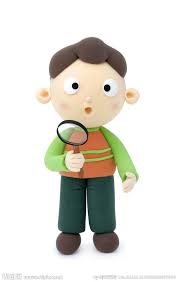 任務一：請到鄰近的廢紙回收店，記下紙類、塑膠、金屬的回收價。任務二：請於早上繁忙時段到地鐵站，觀察及數算長者收集免費報紙的情況任務三：在地鐵站訪問兩位的長者，了解其收集報紙的經驗。小提示︰首先要跟長者打招呼，自我介紹，然後再問候他/她們一下才開始訪問哦~ 任務四︰想一想！長者還會有甚麼方法來改善自己的生活呢？試寫出兩項。紙類每公斤 $      塑膠每公斤 $      金屬每公斤 $      觀察日期、時間、地點在場收集的長者人數目測收集報紙的數量份數途經人士、職員/管業員的反應長者一長者二你叫咩名啊？今年幾多歲啊？每朝幾點至幾點來收集報紙？一日的報紙可以賣到幾多錢？你平時會點用收報紙啲錢？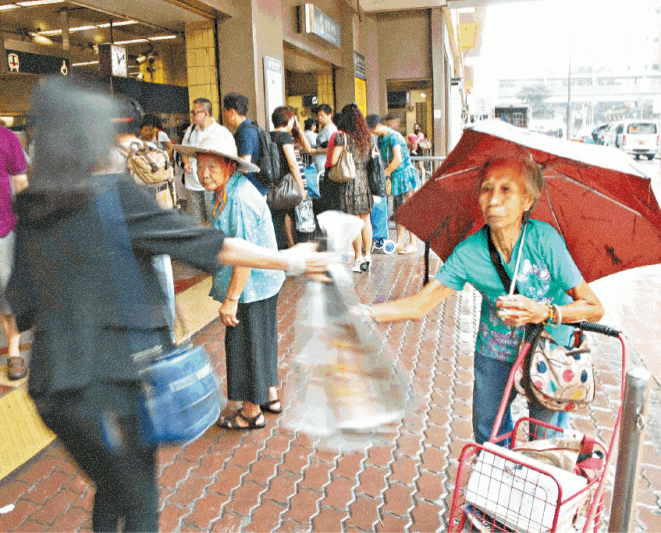 